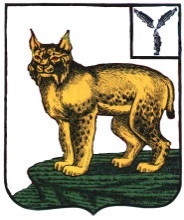 ВЕСТНИКТурковского муниципального района№ 246                                                 			 от 01 июля 2022 года     Учредитель: Собрание депутатов Турковского муниципального района СОДЕРЖАНИЕПостановление администрации муниципального района от 16 июня 2022 года № 425 «О признании утратившим силу постановления администрации Турковского муниципального района от 23 августа 2021 года № 702»Постановление администрации муниципального района от 23 июня 2022 года № 443 «О внесении изменения в административный регламент по предоставлению муниципальной услуги «Направление застройщику уведомлений о соответствии (несоответствии) указанных в уведомлении о планируемых строительстве или реконструкции объекта индивидуального жилищного строительства или садового дома параметров объекта индивидуального жилищного строительства или садового дома установленным параметрам и допустимости размещения объекта индивидуального жилищного строительства или садового дома на земельном участке»Постановление администрации муниципального района от 23 июня 2022 года № 444 «О внесении изменения в административный регламент по предоставлению муниципальной услуги «Направление застройщику уведомлений о соответствии (несоответствии) построенных или реконструированных объекта индивидуального жилищного строительства или садового дома требованиям законодательства о градостроительной деятельности»Постановление администрации муниципального района от 26 июня 2022 года № 448 «Об утверждении административного регламента по предоставлению муниципальной услуги «Принятие решения о предоставлении поверхностного водного объекта или его части в пользование»Постановление администрации муниципального района от 29 июня 2022 года № 461 «О мерах по выявлению и уничтожению незаконных посевов, очагов произрастания дикорастущих наркосодержащих растений на территории Турковского муниципального района»  Постановление администрации муниципального района от 30 июня 2022 года № 468 «О мерах по выявлению брошенных транспортных средств на территории Турковского муниципального образования Турковского муниципального района» 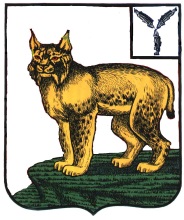 АДМИНИСТРАЦИЯ  ТУРКОВСКОГО МУНИЦИПАЛЬНОГО РАЙОНА САРАТОВСКОЙ ОБЛАСТИПОСТАНОВЛЕНИЕ От 16.06.2022 г.	№425О признании утратившим силу постановления администрации Турковского муниципального района от 23 августа 2021 года № 702В соответствии с Уставом Турковского муниципального района администрация Турковского муниципального района ПОСТАНОВЛЯЕТ: 1. Признать утратившим силу постановление администрации Турковского муниципального района от 23 августа 2021 года № 702 «О повышении оплаты труда отдельных категорий работников муниципальных учреждений Турковского муниципального района».2. Опубликовать настоящее постановление в официальном информационном бюллетене «Вестник Турковского муниципального района» и разместить на официальном сайте администрации Турковского муниципального района в информационно-телекоммуникационной сети «Интернет».3. Настоящее постановление вступает в силу со дня его официального опубликования.Глава Турковского муниципального района						       А.В. Никитин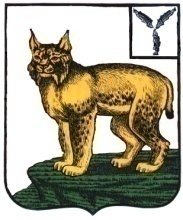 АДМИНИСТРАЦИЯТУРКОВСКОГО МУНИЦИПАЛЬНОГО РАЙОНАСАРАТОВСКОЙ ОБЛАСТИПОСТАНОВЛЕНИЕОт 23.06.2022 г. 	 № 443О внесении изменения в административный регламент по предоставлению муниципальной услуги «Направление застройщику уведомлений о соответствии (несоответствии) указанных в уведомлении о планируемых строительстве или реконструкции объекта индивидуального жилищного строительства или садового дома параметров объекта индивидуального жилищного строительства или садового дома установленным параметрам и допустимости размещения объекта индивидуального жилищного строительства или садового дома на земельном участке»В соответствии с Градостроительным кодексом Российской Федерации, Федеральным законом от 06 октября 2003 года № 131-ФЗ «Об общих принципах организации местного самоуправления в Российской Федерации», Федеральным законом от 27 июля 2010 года № 210-ФЗ «Об организации предоставления государственных и муниципальных услуг», Уставом Турковского муниципального района администрация Турковского муниципального района ПОСТАНОВЛЯЕТ:1. Внести изменения в административный регламент по предоставлению муниципальной услуги «Направление застройщику уведомлений о соответствии (несоответствии) указанных в уведомлении о планируемых строительстве или реконструкции объекта индивидуального жилищного строительства или садового дома параметров объекта индивидуального жилищного строительства или садового дома установленным параметрам и допустимости размещения объекта индивидуального жилищного строительства или садового дома на земельном участке», утвержденный постановлением администрации Турковского муниципального района от 01 апреля 2019 года № 627, согласно приложению.2. Опубликовать настоящее постановление в официальном информационном бюллетене «Вестник Турковского муниципального района» и разместить на официальном сайте администрации Турковского муниципального района в информационно-телекоммуникационной сети «Интернет».3. Настоящее постановление вступает в силу со дня его официального опубликования.Глава Турковского муниципального района						      А.В. НикитинАДМИНИСТРАЦИЯТУРКОВСКОГО МУНИЦИПАЛЬНОГО РАЙОНАСАРАТОВСКОЙ ОБЛАСТИПОСТАНОВЛЕНИЕОт 23.06.2022 г. 	 № 444О внесении изменения в административный регламент по предоставлению муниципальной услуги «Направление застройщику уведомлений о соответствии (несоответствии) построенных или реконструированных объекта индивидуального жилищного строительства или садового дома требованиям законодательства о градостроительной деятельности»В соответствии с Градостроительным кодексом Российской Федерации, Федеральным законом от 06 октября 2003 года № 131-ФЗ «Об общих принципах организации местного самоуправления в Российской Федерации», Федеральным законом от 27 июля 2010 года № 210-ФЗ «Об организации предоставления государственных и муниципальных услуг», Уставом Турковского муниципального района администрация Турковского муниципального района ПОСТАНОВЛЯЕТ:1. Внести в административный регламент по предоставлению муниципальной услуги «Направление застройщику уведомлений о соответствии (несоответствии) построенных или реконструированных объекта индивидуального жилищного строительства или садового дома требованиям законодательства о градостроительной деятельности», утвержденный постановлением администрации Турковского муниципального района от 04 апреля 2019 года № 715, следующее изменение:пункт 2.6.2 изложить в следующей редакции:«2.6.2. Подача уведомления об окончании строительства, в том числе с приложением к нему предусмотренных 2.6 настоящего административного регламента документов, наряду со способами, предусмотренными частью 16 статьи 55 Градостроительного кодекса Российской Федерации, может осуществляться:1) с использованием единого портала государственных и муниципальных услуг или региональных порталов государственных и муниципальных услуг;2) с использованием государственных информационных систем обеспечения градостроительной деятельности с функциямиавтоматизированной информационно-аналитической поддержки осуществления полномочий в области градостроительной деятельности.».2. Опубликовать настоящее постановление в официальном информационном бюллетене «Вестник Турковского муниципального района» и разместить на официальном сайте администрации Турковского муниципального района в информационно-телекоммуникационной сети «Интернет».3. Настоящее постановление вступает в силу со дня его официального опубликования.Глава Турковского муниципального района						      А.В. Никитин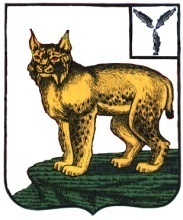 АДМИНИСТРАЦИЯТУРКОВСКОГО МУНИЦИПАЛЬНОГО РАЙОНАСАРАТОВСКОЙ ОБЛАСТИПОСТАНОВЛЕНИЕОт 24.06.2022 г.   № 448Об утверждении административного регламента по предоставлению муниципальной услуги «Принятие решения о предоставлении поверхностного водного объекта или его части в пользование»В соответствии с Водным кодексом Российской Федерации, Федеральным законом от 06 октября 2003 года № 131-ФЗ «Об общих принципах организации местного самоуправления в Российской Федерации», Федеральным законом от 27 июля 2010 года № 210-ФЗ «Об организации предоставления государственных и муниципальных услуг», постановлением Правительства РФ от 19 января 2022 года №18 «О подготовке и принятии решения о предоставлении водного объекта в пользование», Уставом Турковского муниципального района администрация Турковского муниципального района ПОСТАНОВЛЯЕТ:1. Утвердить административный регламент по предоставлению муниципальной услуги «Принятие решения о предоставлении поверхностного водного объекта или его части в пользование» согласно приложению.2. Опубликовать настоящее постановление в официальном информационном бюллетене «Вестник Турковского муниципального района» и разместить на официальном сайте администрации Турковского муниципального района в информационно-телекоммуникационной сети «Интернет».3. Настоящее постановление вступает в силу после его официального опубликования.Глава Турковского муниципального района						       А.В. НикитинПриложение к постановлению администрации муниципального района от 24.06.2022 г. № 448АДМИНИСТРАТИВНЫЙ РЕГЛАМЕНТПО ПРЕДОСТАВЛЕНИЮ МУНИЦИПАЛЬНОЙ УСЛУГИ«ПРИНЯТИЕ РЕШЕНИЯ О ПРЕДОСТАВЛЕНИИ ПОВЕРХНОСТНОГО ВОДНОГО ОБЪЕКТА ИЛИ ЕГО ЧАСТИ В ПОЛЬЗОВАНИЕ»I. Общие положенияПредмет регулирования1.1. Административный регламент предоставления администрацией Турковского муниципального района муниципальной услуги по принятию решения о предоставлении поверхностного водного объекта или его части в пользование, находящихся в собственности Турковского муниципального района, Турковского муниципального образования Турковского муниципального района (далее соответственно - Административный регламент, орган местного самоуправления, муниципальная услуга, водный объект) определяет сроки предоставления муниципальной услуги, а так же состав, последовательность действий (административных процедур), сроки их выполнения, требования к порядку их выполнения, порядок и формы контроля за предоставлением муниципальной услуги, порядок обжалования заявителями решений и действий (бездействия) органа местного самоуправления, предоставляющего муниципальную услугу, а также его должностных лиц, муниципальных служащих.Круг заявителей1.2. Получателями муниципальной услуги являются физические лица, юридические лица или индивидуальные предприниматели, заинтересованные в предоставлении им водного объекта в пользование, находящихся в собственности Турковского муниципального района, Турковского муниципального образования Турковского муниципального района, в случаях, указанных в Правилах подготовки и принятия решения о предоставлении водного объекта в пользование, утвержденных постановлением Правительства РФ от 19 января 2022 года №18 «О подготовке и принятии решения о предоставлении водного объекта в пользование» (далее соответственно – заявители, Правила подготовки и принятия решения о предоставлении водного объекта).1.2.1. От имени заявителя за предоставлением муниципальной услуги вправе обратиться представитель заявителя, действующий в силу полномочий, основанных на оформленной в установленном законодательством Российской Федерации порядке доверенности, на указании федерального закона либо на акте уполномоченного на то государственного органа или органа местного самоуправления (далее – представитель заявителя).Требования к порядку информирования о предоставлении муниципальной услуги1.3. Информация об органе местного самоуправления, его структурных подразделениях, предоставляющих муниципальную услугу, организациях, участвующих в предоставлении муниципальной услуги, предоставляемая заинтересованным лицам о муниципальной услуге, является открытой и общедоступной. Сведения о местах нахождения и графике работы органа местного самоуправления, его структурных подразделений, предоставляющих муниципальную услугу, организациях, участвующих в предоставлении муниципальной услуги, а также многофункциональных центров предоставления государственных и муниципальных услуг (далее – МФЦ), представлены в приложении к Административному регламенту.1.4. Способ получения сведений о местонахождении и графике работы органа местного самоуправления, его структурных подразделений, предоставляющих муниципальную услугу, организациях, участвующих в предоставлении муниципальной услуги.Сведения о местах нахождения и графиках работы, контактных телефонах, адресах электронной почты органа местного самоуправления, его структурных подразделений, предоставляющих муниципальную услугу, организациях, участвующих в предоставлении муниципальной услуги, а также МФЦ, размещаются на информационных стендах и официальных сайтах вышеуказанных организаций, на порталах государственных и муниципальных услуг (функций) (http://www.gosuslugi.ru, http://64.gosuslugi.ru/) (далее – Единый и региональный порталы госуслуг), в средствах массовой информации.Информирование заинтересованных лиц по вопросам предоставления муниципальной услуги осуществляется специалистами управления имущества администрации Турковского муниципального района (далее – подразделение), МФЦ. 1.5. Порядок получения информации заявителями по вопросам предоставления муниципальной услуги и услуг, которые являются необходимыми и обязательными для предоставления муниципальной услуги, сведений о ходе предоставления указанных услуг1.5.1. Информирование по вопросам предоставления муниципальной услуги осуществляется следующими способами:индивидуальное устное информирование непосредственно в подразделении;индивидуальное устное информирование по телефону;индивидуальное информирование в письменной форме, в том числе в форме электронного документа;публичное устное информирование с привлечением средств массовой информации;публичное письменное информирование.Информирование по вопросам предоставления муниципальной услуги способами, предусмотренными абзацами вторым - четвертым части первой настоящего пункта, осуществляется с учетом требований, установленных Федеральным законом «О порядке рассмотрения обращений граждан Российской Федерации».1.5.2. Для получения информации и консультаций по процедуре предоставления муниципальной услуги заявитель вправе обратиться непосредственно в подразделение (далее - личное обращение) в соответствии с графиком приема заявителей.Время ожидания заинтересованных лиц при индивидуальном устном информировании не может превышать 15 минут.При ответах на личные обращения специалисты подразделения подробно и в вежливой (корректной) форме информируют обратившихся по вопросам порядка предоставления муниципальной услуги, в том числе:местонахождения и графика работы подразделения, предоставляющего муниципальную услугу, местонахождений и графиков работы иных органов, обращение в которые необходимо для получения муниципальной услуги;перечня документов, необходимых для получения муниципальной услуги;времени приема и выдачи документов;срока предоставления муниципальной услуги;порядка обжалования решений, действий (бездействия), принимаемых и осуществляемых в ходе предоставления муниципальной услуги.1.5.3. Для получения информации по вопросам предоставления муниципальной услуги заявители могут обратиться к специалистам подразделения по телефону в соответствии с графиком приема заявителей.При ответах на телефонные обращения специалистами подразделения подробно и в вежливой (корректной) форме информируют обратившихся по вопросам, предусмотренных подпунктом 1.5.2 Административного регламента.1.5.4. Для получения информации по вопросам предоставления муниципальной услуги заявители могут обратиться в орган местного самоуправления письменно посредством почтовой связи, электронной почты либо подав письменное обращение непосредственно в подразделение.Письменные (электронные) обращения заявителей подлежат обязательной регистрации в течение трех календарных дней с момента поступления.В письменном обращении указываются:фамилия, имя, отчество (последнее - при наличии) (в случае обращения физического лица);полное наименование заявителя (в случае обращения от имени юридического лица);наименование органа, в который направляется письменное обращение, либо фамилия, имя, отчество соответствующего должностного лица, либо должность соответствующего лица;почтовый адрес, по которому должны быть направлены ответ, уведомление о переадресации обращения;предмет обращения;личная подпись заявителя (в случае обращения физического лица);подпись руководителя юридического лица либо уполномоченного представителя юридического лица (в случае обращения от имени юридического лица);дата составления обращения.В подтверждение своих доводов заявитель по своей инициативе прилагает к письменному обращению документы и материалы либо их копии.Для работы с обращениями, поступившими по электронной почте, назначается специалист органа местного самоуправления, подразделения, который не менее одного раза в день проверяет наличие обращений. При получении обращения указанный специалист, направляет на электронный адрес заявителя уведомление о получении обращения.Обращение, поступившее в орган местного самоуправления, подразделение в форме электронного документа на официальный адрес электронной почты, должно содержать следующую информацию:фамилию, имя, отчество (последнее - при наличии) (в случае обращения физического лица);полное наименование заявителя (в случае обращения от имени юридического лица);адрес электронной почты, по которому должны быть направлены ответ, уведомление о переадресации обращения;предмет обращения.Заявитель вправе приложить к такому обращению необходимые документы и материалы в электронной форме.Рассмотрение письменного (электронного) обращения осуществляется в течение 30 календарных дней со дня регистрации обращения. В случаях, предусмотренных Федеральным законом № 59-ФЗ «О порядке рассмотрения обращений граждан Российской Федерации» (часть 2 статьи 12), срок рассмотрения обращения, по решению руководителя органа, предоставляющего муниципальную услугу, может быть продлен не более чем на 30 дней с письменным уведомлением об этом заявителя, направившего обращение.Ответ на обращение дается в простой, четкой и понятной форме с указанием должности, фамилии, имени и отчества, номера телефона исполнителя, подписывается главой Турковского муниципального района.Ответ дается по существу поставленных в обращении вопросов, за исключением случаев, установленных Федеральным законом №59-ФЗ «О порядке рассмотрения обращений граждан Российской Федерации».Ответ на обращение направляется в форме электронного документа по адресу электронной почты, указанному в обращении, поступившем в орган местного самоуправления или должностному лицу в форме электронного документа, и в письменной форме по почтовому адресу, указанному в обращении, поступившем в орган местного самоуправления или должностному лицу в письменной форме. По просьбе гражданина, изложенной в обращении, ответ дополнительно направляется в установленные федеральным законодательством сроки по почтовому адресу или адресу электронной почты, указанному в обращении.1.5.5. Информирование заявителей по предоставлению муниципальной услуги осуществляется на безвозмездной основе.1.5.6. Со дня представления документов для предоставления муниципальной услуги заявитель имеет право на получение сведений о ходе предоставления муниципальной услуги по телефону, электронной почте, непосредственно в подразделении.1.6. Порядок, форма и место размещения информации по вопросам предоставления муниципальной услугиИнформирование по вопросам предоставления муниципальной услуги осуществляется путем размещения на информационных стендах, расположенных в здании органа местного самоуправления, официальном сайте органа местного самоуправления, посредством Единого и регионального порталов следующей информации:выдержек из нормативных правовых актов, регулирующих деятельность по предоставлению муниципальной услуги;текста Административного регламента;перечня документов, необходимых для предоставления муниципальной услуги, подлежащих представлению заявителем, а также требований, предъявляемых к этим документам;перечня оснований для отказа в предоставлении муниципальной услуги;графика приема заявителей;образцов документов;информации о размере государственной пошлины за предоставление муниципальной услуги и образца платежного поручения с необходимыми реквизитами (при наличии).Информация о месте нахождения и графике работы МФЦ, через которые могут быть поданы (получены) документы в рамках предоставления муниципальной услуги, подана жалоба на решение, действия (бездействие) и решений, принятых (осуществляемых) в ходе предоставления муниципальной услуги, размещается на информационных стендах, расположенных в здании по адресу расположения подразделения, официальном сайте органа местного самоуправления, Единого портала МФЦ Саратовской области http://www.mfc64.ru/. II. Стандарт предоставления муниципальной услугиНаименование муниципальной услуги2.1. Наименование муниципальной услуги: «Принятие решения о предоставлении поверхностного водного объекта или его части в пользование».Наименование органа местного самоуправления, предоставляющего муниципальную услугу2.2. Муниципальная услуга предоставляется органом местного самоуправления - администрацией Турковского муниципального района и осуществляется специалистами управления имущества администрации Турковского муниципального района.Прием документов для предоставления муниципальной услуги, выдача документов, являющихся результатом предоставления муниципальной услуги, могут осуществляться через МФЦ, в порядке, предусмотренном Соглашением о взаимодействии между МФЦ и органом местного самоуправления (далее – Соглашение о взаимодействии).2.2.1. Запрещается требовать от заявителя осуществления действий, в том числе согласований, необходимых для получения муниципальной услуги и связанных с обращением в иные государственные органы, органы местного самоуправления организации, за исключением получения услуг и получения документов и информации, предоставляемых в результате предоставления таких услуг, включенных в перечень услуг, которые являются необходимыми и обязательными для предоставления муниципальных услуг.Результат предоставления муниципальной услуги2.3. Результатом предоставления муниципальной услуги является:принятие решения о предоставлении поверхностного водного объекта в пользование.Типовая форма решения утверждена, приказом Министерства природных ресурсов и экологии РФ от 31 января 2022 года №51.Срок предоставления муниципальной услуги2.4. Срок предоставления муниципальной услуги не должен превышать 30 календарных дней с даты поступления документов о предоставлении водного объекта в пользование.В случае предоставления заявителем документов, указанных в пункте 2.6 Административного регламента, через МФЦ срок направления результата предоставления услуги заявителю исчисляется со дня передачи МФЦ таких документов в орган местного самоуправления.Внесение исправлений допущенных опечаток и (или) ошибок в выданных в результате предоставления муниципальной услуги документах осуществляется в срок не более 5 календарных дней со дня соответствующего обращения заявителя в орган местного самоуправления.Перечень нормативных правовых актов, регулирующих отношения, возникающие в связи с предоставлением муниципальной услуги2.5. Предоставление муниципальной услуги осуществляется в соответствии с положениями, установленными следующими правовыми актами:Водным кодексом Российской Федерации от 3 июня 2006 года №74-ФЗ («Российская газета» от 8 июня 2006 года №121, «Парламентская газета» от 8 июня 2006 года №90-91, Собрание законодательства Российской Федерации от 5 июня 2006 года №23);Федеральным законом от 6 октября  № 131-Ф3 «Об общих принципах организации местного самоуправления в Российской Федерации» («Российская газета», № 202, 8 октября 2003 года);Федеральным законом от 27 июля 2010 года № 210-ФЗ «Об организации предоставления государственных и муниципальных услуг» («Российская газета», 30 июля 2010 года, № 168);Федеральным законом от 2 мая  № 59-ФЗ «О порядке рассмотрения обращений граждан Российской Федерации» («Российская газета», № 95, 5 мая 2006 года);Федеральным законом от 27 июля 2006 года № 152-ФЗ «О персональных данных» («Российская газета», № 165, 29 июля 2006 года);Федеральным законом от 06 апреля 2011 года № 63-ФЗ «Об электронной подписи» («Российская газета», №75, 08 апреля 2011 года);Федеральным законом от 24 ноября 1995 года №181-ФЗ «О социальной защите инвалидов в Российской Федерации» («Российская газета» от 2 декабря 1995 года №234, «Собрание законодательства Российской Федерации от 27 ноября 1995 года №48 ст. 4563;Постановлением Правительства РФ от 19 января 2022 года №18 «О подготовке и принятии решения о предоставлении водного объекта в пользование» («Официальный интернет-портал правовой информации» (www.pravo.gov.ru) 21 января 2022 года №0001202201210001, Собрание законодательства Российской Федерации от 24 января 2022 года №4 ст. 645);Уставом Турковского муниципального района от 26 декабря 2005 года («Районная газета «Пульс» № 9-12 (727-730) от 27 января 2006 года).Исчерпывающий перечень документов, необходимых в соответствии с нормативными правовыми актами для предоставления муниципальной услуги и услуг, которые являются необходимыми и обязательными для предоставления муниципальной услуги, подлежащих представлению заявителем2.6. Для получения муниципальной услуги заявители представляют: 1) заявление о предоставлении водного объекта в пользование. В заявлении о предоставлении водного объекта в пользование указываются обязательные сведения, определенные Правилами подготовки и принятия решения о предоставлении водного объекта;2) копия документа, удостоверяющего личность, - для физического лица (за исключением случаев подачи документов с использованием федеральной государственной информационной системы «Единый портал государственных и муниципальных услуг (функций)»);3) документ, подтверждающий полномочия лица на осуществление действий от имени заявителя, - при необходимости;4) копия правоустанавливающего документа на земельный участок, право на который не зарегистрировано в Едином государственном реестре недвижимости (в случае использования водного объекта для строительства причалов);5) обоснование вида, цели и срока предполагаемого водопользования;6) согласие на обработку персональных данных (для физических лиц);7) сведения из Единого государственного реестра юридических лиц - для юридических лиц;8) сведения из Единого государственного реестра индивидуальных предпринимателей - для индивидуальных предпринимателей;9) сведения о выделенных и предоставленных в пользование рыбоводных участках в границах заявленной к использованию части водного объекта с указанием вида водопользования (в случае использования водного объекта рыбохозяйственного значения);10) сведения из Единого государственного реестра недвижимости о правах на земельный участок (в случае использования водного объекта для строительства причалов);11) сведения о выданной лицензии на пользование недрами в отношении участков недр, за исключением участков недр местного значения, в границах заявленной к использованию части водного объекта;12) сведения о выданной лицензии на пользование недрами в отношении участков недр местного значения в границах заявленной к использованию части водного объекта.2.6.1. К заявлению о предоставлении водного объекта в пользование для сброса сточных вод кроме документов, указанных в пункте 2.6 Административного регламента, прилагаются:сведения о заявляемом объеме сброса сточных вод;поквартальный график сброса сточных вод.2.6.2. К заявлению о предоставлении водного объекта в пользование для забора (изъятия) водных ресурсов из водных объектов для гидромелиорации земель кроме документов, указанных в пункте 2.6 Административного регламента, прилагаются сведения о заявляемом объеме забора (изъятия) водных ресурсов из водного объекта.2.6.3. К заявлению о предоставлении водного объекта в пользование для забора (изъятия) водных ресурсов из водных объектов и сброса сточных вод для осуществления аквакультуры (рыбоводства) кроме документов, указанных в пункте 2.6 Административного регламента, прилагаются документы и сведения, указанные в пунктах 2.6.1, 2.6.2 Административного регламента.2.6.4. Для осуществления водопользования в охранных зонах гидроэнергетических объектов к заявлению о предоставлении в пользование водного объекта для целей, предусмотренных подпунктами «в» - «е», «з», «м» и «н» пункта 2 Правил подготовки и принятия решения о предоставлении водного объекта, а также для сплава древесины (лесоматериалов), за исключением случаев пропуска через судоходные гидротехнические сооружения, для проведения дноуглубительных, взрывных, буровых и других работ, связанных с изменением дна и берегов водных объектов, за исключением случаев, предусмотренных частью 2 статьи 47 Водного кодекса Российской Федерации, кроме документов, указанных в пункте 2.6 Административного регламента, прилагается письменное решение организации, которая владеет на праве собственности или ином законном основании гидроэнергетическим оборудованием (гидротурбиной) эксплуатируемого (строящегося) гидроэнергетического объекта либо имеет проектную документацию на проектируемый гидроэнергетический объект, о согласовании осуществления водопользования в охранной зоне гидроэнергетического объекта.2.6.5. Заявление о предоставлении водного объекта в пользование и прилагаемые к нему документы (далее - документы) представляются заявителем в орган местного самоуправления непосредственно или направляются по почте ценным письмом с уведомлением о вручении и с описью вложения.Копии документов заверяются специалистом, осуществляющим их прием, путем внесения записи об их соответствии оригиналам с указанием даты, должности, фамилии, инициалов лица, сделавшего запись.Документы могут быть направлены в орган местного самоуправления в форме электронного документа с использованием федеральной государственной информационной системы «Единый портал государственных и муниципальных услуг (функций)» или регионального портала государственных и муниципальных услуг (далее - информационная система). В этом случае документы подписываются электронной подписью уполномоченного лица в соответствии с законодательством Российской Федерации.2.6.6. Документы не должны содержать подчистки либо приписки, зачеркнутые слова или другие исправления. За представление недостоверных сведений заявители несут ответственность в соответствии с законодательством Российской Федерации.Исчерпывающий перечень документов, необходимых в соответствии с нормативными правовыми актами для предоставления муниципальной услуги, которые находятся в распоряжении государственных органов, органов местного самоуправления и иных органов либо подведомственных государственным органам или органам местного самоуправления организаций, участвующих в предоставлении государственных или муниципальных услуг, и которые заявитель вправе представить по собственной инициативе2.7. К документам, необходимым для предоставления муниципальной услуги, которые находятся в распоряжении государственных органов, органов местного самоуправления и иных органов, участвующих в предоставлении государственных или муниципальных услуг, и которые заявитель вправе представить, относятся:1) сведения из Единого государственного реестра юридических лиц - для юридических лиц;2) сведения из Единого государственного реестра индивидуальных предпринимателей - для индивидуальных предпринимателей;3) сведения о выделенных и предоставленных в пользование рыбоводных участках в границах заявленной к использованию части водного объекта с указанием вида водопользования (в случае использования водного объекта рыбохозяйственного значения);4) сведения из Единого государственного реестра недвижимости о правах на земельный участок (в случае использования водного объекта для строительства причалов);5) сведения о выданной лицензии на пользование недрами в отношении участков недр, за исключением участков недр местного значения, в границах заявленной к использованию части водного объекта;6) сведения о выданной лицензии на пользование недрами в отношении участков недр местного значения в границах заявленной к использованию части водного объекта.2.7.1. Заявитель вправе по собственной инициативе представить документы, подтверждающие сведения, указанные в пункте 2.7 Административного регламента. Непредставление заявителем указанных сведений не является основанием для отказа заявителю в предоставлении муниципальной услуги.2.7.2. Межведомственное информационное взаимодействие осуществляется в электронной форме посредством единой системы межведомственного электронного взаимодействия.Межведомственное информационное взаимодействие осуществляется на бумажном носителе:при отсутствии технической возможности осуществления в электронной форме межведомственного информационного взаимодействия;при необходимости представления оригиналов документов на бумажном носителе.Особенности взаимодействия с заявителем при предоставлении муниципальной услуги2.8. Запрещается требовать от заявителя представления документов и информации или осуществления действий, определенных частью 1 статьи 7 Федерального закона от 27 июля 2010 года №210-ФЗ «Об организации предоставления государственных и муниципальных услуг».Исчерпывающий перечень оснований для отказа в приеме документов, необходимых для предоставления муниципальной услуги2.9. Основания для отказа в приеме документов, необходимых для предоставления муниципальной услуги, законодательством не предусмотрены.Исчерпывающий перечень оснований для приостановления или отказа в предоставлении муниципальной услуги2.10. Представление заявления о предоставлении водного объекта в пользование, заполненного с нарушением требований подпункта 1 пункта 2.6. Административного регламента, представление документов не в полном объеме, в нечитаемом виде является основанием для приостановления рассмотрения вопроса о предоставлении водного объекта в пользование, о чем заявителю сообщается в течение 2 рабочих дней со дня представления документов посредством направления сообщения на адрес электронной почты, указанный в заявлении, или с использованием информационной системы.Срок, указанный в пункте 2.4. Административного регламента, продлевается на срок приостановления рассмотрения вопроса о предоставлении водного объекта в пользование.В случае непредставления доработанных документов в течение 5 рабочих дней заявителю направляется отказ в рассмотрении вопроса о предоставлении водного объекта в пользование.2.11. Основанием для отказа в предоставлении муниципальной услуги, является:1) непредставление заявителем доработанных документов в течение 5 рабочих дней в соответствии с пунктом 2.10 Административного регламента;2) получен отказ органов, организаций и должностных лиц, указанных в подпункте «б» пункта 23 Правил подготовки и принятия решения о предоставлении водного объекта в пользование, в согласовании условий использования водного объекта;3) несоответствие указанных заявителем параметров водопользования установленным схемами комплексного использования и охраны водных объектов квотам забора (изъятия) водных ресурсов и сброса сточных вод, а также нормативам допустимого воздействия на водные объекты;4) водный объект, указанный в заявлении о предоставлении водного объекта в пользование, предоставлен в обособленное водопользование;5) использование водного объекта в заявленных целях запрещено или ограничено в соответствии с законодательством Российской Федерации;6) информация о заявителе включена в реестр недобросовестных водопользователей и участников аукциона на право заключения договора водопользования.2.12. На любой стадии административных процедур до принятия решения о направлении (выдаче) результата предоставления муниципальной услуги предоставление муниципальной услуги может быть прекращено по добровольному волеизъявлению заявителя на основании его письменного заявления.Порядок, размер и основания взимания государственной пошлины или иной платы, взимаемой за предоставление муниципальной услуги2.13. Муниципальная услуга предоставляется бесплатно.Максимальный срок ожидания в очереди при подаче запроса о предоставлении муниципальной услуги и при получении результата ее предоставления2.14. Максимальный срок ожидания в очереди при подаче документов для предоставления муниципальной услуги и при получении результата предоставления муниципальной услуги в случае личного обращения заявителя в орган местного самоуправления не превышает 15 минут.Срок регистрации запроса заявителя о предоставлении муниципальной услуги2.15. Запрос заявителя о предоставлении муниципальной услуги регистрируется в течение одного рабочего дня с момента поступления в орган местного самоуправления.Информация о поступлении заявления заносится в журнал регистрации заявлений (электронную базу данных), и включает в себя сведения о дате, регистрационном номере, Ф.И.О. заявителя.Требования к помещениям, в которых предоставляются муниципальная услуга, услуги, предоставляемые организациями, участвующими в предоставлении муниципальной услуги2.16. Вход в здание органа местного самоуправления, подразделения оформляется вывеской с указанием основных реквизитов органа местного самоуправления, подразделения.Вход в помещение приема и выдачи документов оборудуется пандусами, расширенными проходами, позволяющими обеспечить беспрепятственный доступ инвалидов, включая инвалидов, использующих кресла-коляски.Непосредственно в здании органа местного самоуправления, размещается схема расположения подразделений с номерами кабинетов, а также график работы специалистов подразделения.Для ожидания приема заявителям отводится специальное место, оборудованное стульями, столами (стойками) для возможности оформления документов, информационными стендами.Каждое рабочее место специалиста подразделения оборудуется персональным компьютером с возможностью доступа к необходимым информационным базам данных, а также офисной мебелью.Места предоставления муниципальной услуги должны соответствовать санитарным нормам и правилам, пожарной безопасности и иным требованиям безопасности.На стенде размещается следующая информация:полное наименование и месторасположение органа местного самоуправления, подразделения, телефоны, график работы, фамилии, имена, отчества специалистов подразделения;основные положения законодательства, касающиеся порядка предоставления муниципальной услуги;перечень и формы документов, необходимых для предоставления муниципальной услуги;перечень оснований для отказа в предоставлении муниципальной услуги;порядок обжалования действий (бездействия) органа местного самоуправления, предоставляющего муниципальную услугу, а также его должностных лиц, муниципальных служащих;перечень МФЦ (с указанием контактной информации), через которые может быть поданы документы.Показатели доступности и качества муниципальной услуги2.17. Показателями доступности предоставления муниципальной услуги являются:наличие полной и понятной информации о месте, порядке и сроках предоставления муниципальной услуги на информационных стендах органа местного самоуправления, в информационно-телекоммуникационных сетях общего пользования (в том числе в сети «Интернет»), средствах массовой информации, информационных материалах, размещенных в местах предоставления муниципальной услуги;наличие возможности получения муниципальной услуги в электронном виде и через МФЦ;содействие инвалиду (при необходимости) со стороны должностных лиц при входе, выходе и перемещении по помещению приема и выдачи документов;оказание инвалидам должностными лицами необходимой помощи, связанной с разъяснением в доступной для них форме порядка предоставления муниципальной услуги, оформлением необходимых для предоставления муниципальной услуги документов;обеспечение допуска сурдопереводчика, тифлосурдопереводчика, а также иного лица, владеющего жестовым языком; собаки-проводника при наличии документа, подтверждающего ее специальное обучение, выданного по установленной форме, в помещение приема и выдачи документов.2.18. Качество предоставления муниципальной услуги характеризуется отсутствием:превышения максимально допустимого времени ожидания в очереди (15 минут) при приеме документов от заявителей и выдаче результата муниципальной услуги;жалоб на решения и действия (бездействия) органа местного самоуправления, предоставляющего муниципальную услугу, а также его должностных лиц, муниципальных служащих;жалоб на некорректное, невнимательное отношение должностных лиц, муниципальных служащих органа местного самоуправления к заявителям;нарушений сроков предоставления муниципальной услуги и выполнения административных процедур.Требования, учитывающие особенности предоставления муниципальной услуги в электронной форме и МФЦ2.19. При предоставлении муниципальной услуги в электронной форме учитываются требования к организации предоставления государственных и муниципальных услуг в электронной форме, установленные статьей 10 Федерального закона от 27 июля 2010 года №210-ФЗ «Об организации предоставления государственных и муниципальных услуг».2.20. В случае обращения заявителя в МФЦ, документы на предоставление муниципальной услуги направляются в орган местного самоуправления в порядке, предусмотренном Соглашением о взаимодействии.При наличии технической возможности муниципальная услуга может быть предоставлена через МФЦ с учетом принципа экстерриториальности, в соответствии с которым заявитель вправе выбрать для обращения за получением муниципальной услуги любой МФЦ, расположенный на территории Саратовской области. Порядок предоставления муниципальной услуги через МФЦ с учетом принципа экстерриториальности определяется Соглашением о взаимодействии.III. Состав, последовательность и сроки выполнения административных процедур, требования к порядку их выполненияИсчерпывающий перечень административных процедур3.1. Предоставление муниципальной услуги включает в себя следующие административные процедуры:прием, регистрация заявления и прилагаемых документов;рассмотрение заявления и прилагаемых документов;принятие решения о предоставлении поверхностного водного объекта в пользование (далее – решение);направление заявителю результата предоставления муниципальной услуги.Прием, регистрация заявления и прилагаемых документов3.2. Основанием для начала административной процедуры является поступление в подразделение заявлению о предоставлении водного объекта в пользование с приложением документов, предусмотренных пунктом 2.6, 2.6.1-2.6.4 Административного регламента, одним из следующих способов, указанных в пункте 2.6.5 Административного регламента.При получении документов органом местного самоуправления заявителю выдается расписка с указанием перечня принятых к рассмотрению документов и даты их получения.В случае если документы представляются орган местного самоуправления непосредственно заявителем, расписка выдается заявителю в день получения документов.При поступлении в орган местного самоуправления документов, направленных по почте, расписка высылается в течение рабочего дня, следующего за днем поступления документов, по указанному заявителем почтовому адресу с уведомлением о вручении.При поступлении в орган местного самоуправления документов, направленных с использованием информационной системы, расписка направляется заявителю с использованием информационной системы в течение рабочего дня, следующего за днем поступления документов.Специалист, ответственный за прием и регистрацию документов, несет персональную ответственность за правильность выполнения процедуры по приему документов с учетом их конфиденциальности.Результатом административной процедуры является регистрация поступивших заявления и прилагаемых документов. Максимальный срок выполнения административной процедуры составляет 1 календарный день со дня подачи заявления и прилагаемых документов.Рассмотрение заявления и прилагаемых документов 3.3. Основанием для начала административной процедуры является наличие полного пакета документов, необходимого для предоставления муниципальной услуги.Специалист подразделения, ответственный за предоставление муниципальной услуги:1) рассматривает представленные заявителем документы на предмет их соответствия требованиям, установленным Правилами подготовки и принятия решения о предоставлении водного объекта, с оценкой их полноты и достоверности, выполняет проверку соответствия указанных заявителем параметров водопользования установленным схемами комплексного использования и охраны водных объектов квотам забора (изъятия) водных ресурсов и сброса сточных вод, а также нормативам допустимого воздействия на водные объекты;2) обеспечивает согласование в электронном виде или на бумажном носителе условий использования водного объекта со следующими органами, организациями и должностными лицами по вопросам, отнесенным к их компетенции: с капитаном морского порта - в случае использования водного объекта в акватории морского порта, с администрацией бассейна внутренних водных путей - в случае использования водного объекта в акватории речного порта, а также в пределах внутренних водных путей Российской Федерации, с органами местного самоуправления - в случае, если заявленная к использованию часть водного объекта прилегает к землям населенных пунктов, на предмет соответствия условий использования водного объекта документам территориального планирования, документации по планировке территории и правилам использования водных объектов, устанавливаемым органами местного самоуправления в соответствии со статьей 6 Водного кодекса Российской Федерации. В случае неполучения в течение 15 календарных дней со дня поступления на согласование условий использования водного объекта ответа от органов, организаций и должностных лиц, условия использования водного объекта считаются согласованными;3) осуществляет проверку наличия информации о заявителе в реестре недобросовестных водопользователей и участников аукциона на право заключения договора водопользования.4) при отсутствии документов, указанных в пункте 2.7 Административного регламента, специалист осуществляет подготовку межведомственного запроса о наличии или об отсутствии документа и (или) информации. Специалист подразделения в соответствии с законодательством РФ в течение 2 рабочих дней со дня представления заявителем заявления о предоставлении водного объекта в пользование и прилагаемых к нему документов в рамках межведомственного информационного взаимодействия запрашивает посредством единой системы межведомственного электронного взаимодействия и подключенных к ней региональных систем межведомственного электронного взаимодействия в государственных органах, органах местного самоуправления и подведомственных государственным органам или органам местного самоуправления организациях сведения, содержащиеся в документах, предусмотренных настоящим пунктом, если заявитель не представил, указанные в пункте 2.7 Административного регламента, документы по собственной инициативе.5) в случае выявления в ходе проверки оснований для отказа в предоставлении муниципальной услуги, установленных в пункте 2.11 Административного регламента, специалист, ответственный за предоставление муниципальной услуги, подготавливает уведомление об отказе в предоставлении муниципальной услуги. Уведомление об отказе в предоставлении муниципальной услуги должно содержать основания отказа с обязательной ссылкой на соответствующие положения Административного регламента.6) обеспечивает согласование с начальником подразделения уведомления об отказе в предоставлении муниципальной услуги.7) при наличии всех документов, предусмотренных пунктом 2.6, 2.6.1-2.6.4 Административного регламента, специалист подготавливает решение в соответствии с типовой формой, утвержденной приказом Министерства природных ресурсов и экологии РФ от 31 января 2022 года №51, с учетом особенностей, установленных Правилами подготовки и принятия решения о предоставлении водного объекта в пользование.Результатом административной процедуры является подготовка проекта одного из следующих документов: решения;уведомления об отказе в предоставлении муниципальной услуги.Максимальный срок исполнения данной административной процедуры составляет 20 календарных дней с момента поступления заявления специалисту.Принятие решения о предоставлении поверхностного водного объекта в пользование 3.4. Основанием для начала исполнения административной процедуры является подготовленное решение либо уведомление об отказе в предоставлении муниципальной услуги.Согласование решения либо уведомления об отказе в предоставлении муниципальной услуги осуществляется в соответствии с инструкцией по делопроизводству в администрации Турковского муниципального района.Согласованное решение либо уведомление об отказе в предоставлении муниципальной услуги направляется главе Турковского муниципального района для подписания.Подписанное главой Турковского муниципального района решение либо уведомление об отказе в предоставлении муниципальной услуги, является принятым решением о предоставлении муниципальной услуги.Результатом административной процедуры является подписание главой Турковского муниципального района решения либо уведомления об отказе в предоставлении муниципальной услуги с указанием основания отказа и передача данных документов в подразделение для направления (выдачи) заявителю.Максимальный срок выполнения административной процедуры составляет 5 календарных дней со дня составления решения или уведомления об отказе в предоставлении муниципальной услуги.Направление заявителю результата предоставления муниципальной услуги3.5. Основанием для начала административной процедуры является поступление специалисту, ответственному за предоставление муниципальной услуги, подписанного главой Турковского муниципального решения или уведомления об отказе в предоставлении муниципальной услуги с указанием основания отказа.Специалист, ответственный за прием и регистрацию документов, уведомляет заявителя о принятом решении по телефону (при наличии номера телефона в заявлении) и выдает ему оформленный результат предоставления муниципальной услуги под подпись в журнале регистрации.В случае отсутствия возможности оперативного вручения заявителю результата предоставления муниципальной услуги документы направляются заявителю почтовым отправлением.В случае, если в качестве способа получения результата выбран МФЦ, документы передаются в МФЦ в срок, предусмотренный Соглашением о взаимодействии, но не позднее рабочего дня, следующего за днем их подписания.В случае обращения заявителя в электронном виде через Единый и региональный порталы, специалист, ответственный за предоставление услуги, направляет результат предоставления муниципальной услуги, подписанный в соответствии с Постановлением Правительства Российской Федерации от 25 июня 2012 года № 634 «О видах электронной подписи, использование которых допускается при обращении за получением государственных и муниципальных услуг», в виде электронного документа в личный кабинет заявителя Единого и регионального портала госуслуг.При поступлении в орган местного самоуправления документов в электронной форме с использованием информационной системы решение или мотивированный отказ направляются заявителю с использованием указанной системы. В этом случае решение или мотивированный отказ подписывается электронной подписью уполномоченного лица органа местного самоуправления в соответствии с законодательством Российской Федерации.Способом фиксации результата административной процедуры является:подпись заявителя в журнале регистрации;внесение специалистом, ответственным за прием и регистрацию документов, записи в журнале регистрации о направлении соответствующего документа заявителю, с указанием исходящего номера, даты и реквизитов; подпись специалиста МФЦ, осуществляющего прием документов, на втором экземпляре сопроводительного письма к документу, направляемому в МФЦ для последующей выдачи заявителю.Максимальный срок выполнения административной процедуры составляет 4 календарных дня.IV. Формы контроля за исполнением административного регламента предоставления муниципальной услугиПорядок осуществления текущего контроля за соблюдением и исполнением ответственными должностными лицами положений административного регламента и иных нормативных правовых актов, устанавливающих требования к предоставлению муниципальной услуги, а также принятию ими решений4.1.Текущий контроль за соблюдением и исполнением положений административного регламента и иных нормативных правовых актов, устанавливающих требования к предоставлению муниципальной услуги, и принятием решений специалистами подразделения осуществляется начальником подразделения посредством анализа действий специалистов подразделения, участвующих в предоставлении муниципальной услуги, и подготавливаемых ими в ходе предоставления муниципальной услуги документов, а также согласования таких документов.4.2. Текущий контроль осуществляется постоянно.Порядок и периодичность осуществления плановых и внеплановых проверок полноты и качества предоставления муниципальной услуги, в том числе порядок и формы контроля за полнотой и качеством предоставления муниципальной услуги4.3. Проверки полноты и качества предоставления муниципальной услуги осуществляются начальником подразделения.4.4. Проверки могут быть плановыми (осуществляться на основании планов работы органа местного самоуправления) и внеплановыми (в форме рассмотрения жалобы на действия (бездействие) должностных лиц органа местного самоуправления, предоставляющего муниципальную услугу, а также его должностных лиц, муниципальных служащих, ответственных за предоставление муниципальной услуги). При проверке могут рассматриваться все вопросы, связанные с предоставлением муниципальной услуги (комплексные проверки), или отдельные вопросы (тематические проверки).Периодичность осуществления плановых проверок устанавливается начальником подразделения.При проведении плановых, внеплановых проверок осуществляется контроль полноты и качества предоставления муниципальной услуги. Показатели качества предоставления муниципальной услуги определены пунктом 2.17 Административного регламента.4.5. Проверка полноты и качества предоставления муниципальной услуги проводится должностными лицами, указанными в пункте 4.1 Административного регламента. Результаты проверки оформляются в форме справки, содержащего выводы о наличии или отсутствии недостатков и предложения по их устранению (при наличии недостатков). Справка подписывается начальником подразделенияОтветственность муниципальных служащих органов местного самоуправления и иных должностных лиц за решения и действия (бездействие), принимаемые (осуществляемые) в ходе предоставления муниципальной услуги4.6. По результатам проведенных проверок в случае выявления нарушений соблюдения положений регламента виновные муниципальные служащие и должностные лица органа местного самоуправления несут персональную ответственность за решения и действия (бездействие), принимаемые в ходе предоставления муниципальной услуги в порядке, установленном законодательством.4.7. Персональная ответственность муниципальные служащие и должностные лица органа местного самоуправления закрепляется в должностных регламентах в соответствии с требованиями законодательства Российской Федерации и муниципальными нормативными правовыми актами.Положения, характеризующие требования к порядку и формам контроля за предоставлением муниципальной услуги, в том числе со стороны граждан, их объединений и организаций4.8. Заявители имеют право осуществлять контроль за соблюдением положений Административного регламента, сроков исполнения административных процедур в ходе рассмотрения их заявлений путем получения устной информации (в том числе по телефону) или письменных (в том числе в электронном виде) запросов.4.9. Заявитель вправе получать информацию о порядке предоставления муниципальной услуги, направлять замечания и предложения по улучшению качества предоставления муниципальной услуги, а также оценивать качество предоставления муниципальной услуги.V. Досудебный (внесудебный) порядок обжалования решений и действий (бездействия) органа, предоставляющего муниципальную услугу, многофункционального центра, организаций, указанных в части 1.1 статьи 16 Федерального закона от 27 июля 2010 года № 210-ФЗ «Об организации предоставления государственных и муниципальных услуг», а также их должностных лиц, муниципальных служащих, работниковИнформация для заявителя о его праве на досудебное (внесудебное) обжалование действий (бездействия) и решений, принятых (осуществляемых) в ходе предоставления муниципальной услуги5.1. В случае нарушения прав заявителей они вправе обжаловать действия (бездействие) органа местного самоуправления, его должностных лиц, муниципальных служащих, а также их решения, принимаемые при предоставлении муниципальной услуги во внесудебном порядке. Заявление об обжаловании подается и рассматривается в соответствии с Федеральным законом «Об организации предоставления государственных и муниципальных услуг», а также Федеральным законом «О порядке рассмотрения обращений граждан Российской Федерации».Предмет жалобы5.2. Предметом жалобы могут являться действие (бездействие) и (или) решения, осуществляемые (принятые) органом местного самоуправления, предоставляющим муниципальную услугу, а также его должностных лицом, муниципальным служащим, с совершением (принятием) которых не согласно лицо, обратившееся с жалобой.Заявитель может обратиться с жалобой, в том числе в следующих случаях:1) нарушение срока регистрации запроса о предоставлении муниципальной услуги, запроса, указанного в статье 15.1 Федерального закона от 27 июля 2010 года № 210-ФЗ «Об организации предоставления государственных и муниципальных услуг»;2) нарушение срока предоставления муниципальной услуги. В указанном случае досудебное (внесудебное) обжалование заявителем решений и действий (бездействия) многофункционального центра, работника многофункционального центра возможно в случае, если на многофункциональный центр, решения и действия (бездействие) которого обжалуются, возложена функция по предоставлению муниципальных услуг в полном объеме в порядке, определенном частью 1.3 статьи 16 Федерального закона от 27 июля 2010 года № 210-ФЗ «Об организации предоставления государственных и муниципальных услуг»;3) требование у заявителя документов или информации либо осуществления действий, представление или осуществление которых не предусмотрено нормативными правовыми актами Российской Федерации, нормативными правовыми актами Саратовской области, муниципальными правовыми актами для предоставления муниципальной услуги;4) отказ в приеме документов, предоставление которых предусмотрено нормативными правовыми актами Российской Федерации, нормативными правовыми актами Саратовской области, муниципальными правовыми актами для предоставления муниципальной услуги, у заявителя;5) отказ в предоставлении муниципальной услуги, если основания отказа не предусмотрены федеральными законами и принятыми в соответствии с ними иными нормативными правовыми актами Российской Федерации, законами и иными нормативными правовыми актами Саратовской области, муниципальными правовыми актами. В указанном случае досудебное (внесудебное) обжалование заявителем решений и действий (бездействия) многофункционального центра, работника многофункционального центра возможно в случае, если на многофункциональный центр, решения и действия (бездействие) которого обжалуются, возложена функция по предоставлению муниципальных услуг в полном объеме в порядке, определенном частью 1.3 статьи 16 Федерального закона от 27 июля 2010 года № 210-ФЗ «Об организации предоставления государственных и муниципальных услуг»;6) затребование с заявителя при предоставлении муниципальной услуги платы, не предусмотренной нормативными правовыми актами Российской Федерации, нормативными правовыми актами Саратовской области, муниципальными правовыми актами;7) отказ органа, предоставляющего муниципальную услугу, должностного лица органа, предоставляющего муниципальную услугу, многофункционального центра, работника многофункционального центра, организаций, предусмотренных частью 1.1 статьи 16 Федерального закона от 27 июля 2010 года № 210-ФЗ «Об организации предоставления государственных и муниципальных услуг», или их работников в исправлении допущенных ими опечаток и ошибок в выданных в результате предоставления муниципальной услуги документах либо нарушение установленного срока таких исправлений. В указанном случае досудебное (внесудебное) обжалование заявителем решений и действий (бездействия) многофункционального центра, работника многофункционального центра возможно в случае, если на многофункциональный центр, решения и действия (бездействие) которого обжалуются, возложена функция по предоставлению муниципальных услуг в полном объеме в порядке, определенном частью 1.3 статьи 16 Федерального закона от 27 июля 2010 года № 210-ФЗ «Об организации предоставления государственных и муниципальных услуг»;8) нарушение срока или порядка выдачи документов по результатам предоставления муниципальной услуги;9) приостановление предоставления муниципальной услуги, если основания приостановления не предусмотрены федеральными законами и принятыми в соответствии с ними иными нормативными правовыми актами Российской Федерации, законами и иными нормативными правовыми актами Саратовской области, муниципальными правовыми актами. В указанном случае досудебное (внесудебное) обжалование заявителем решений и действий (бездействия) многофункционального центра, работника многофункционального центра возможно в случае, если на многофункциональный центр, решения и действия (бездействие) которого обжалуются, возложена функция по предоставлению муниципальных услуг в полном объеме в порядке, определенном частью 1.3 статьи 16 Федерального закона от 27 июля 2010 года № 210-ФЗ «Об организации предоставления государственных и муниципальных услуг»;10) требование у заявителя при предоставлении муниципальной услуги документов или информации, отсутствие и (или) недостоверность которых не указывались при первоначальном отказе в приеме документов, необходимых для предоставления муниципальной услуги, либо в предоставлении муниципальной услуги, за исключением случаев, предусмотренных пунктом 4 части 1 статьи 7 Федерального закона от 27 июля 2010 года № 210-ФЗ «Об организации предоставления государственных и муниципальных услуг». В указанном случае досудебное (внесудебное) обжалование заявителем решений и действий (бездействия) многофункционального центра, работника многофункционального центра возможно в случае, если на многофункциональный центр, решения и действия (бездействие) которого обжалуются, возложена функция по предоставлению муниципальных услуг в полном объеме в порядке, определенном частью 1.3 статьи 16 Федерального закона от 27 июля 2010 года № 210-ФЗ «Об организации предоставления государственных и муниципальных услуг».Порядок подачи и рассмотрения жалобы5.3. Жалоба подается в письменной форме на бумажном носителе, в электронной форме в орган, предоставляющий муниципальную услугу, многофункциональный центр либо в соответствующий орган местного самоуправления, являющийся учредителем многофункционального центра, а также в организации, предусмотренные частью 1.1 статьи 16 Федерального закона от 27 июля 2010 года № 210-ФЗ «Об организации предоставления государственных и муниципальных услуг». Жалобы на решения и действия (бездействие) руководителя органа, предоставляющего муниципальную услугу, подаются в вышестоящий орган (при его наличии) либо в случае его отсутствия рассматриваются непосредственно руководителем органа, предоставляющего муниципальную услугу. Жалобы на решения и действия (бездействие) работника многофункционального центра подаются руководителю этого многофункционального центра. Жалобы на решения и действия (бездействие) многофункционального центра подаются учредителю многофункционального центра или должностному лицу, уполномоченному нормативным правовым актом Саратовской области. Жалобы на решения и действия (бездействие) работников организаций, предусмотренных частью 1.1 статьи 16 Федерального закона от 27 июля 2010 года № 210-ФЗ «Об организации предоставления государственных и муниципальных услуг», подаются руководителям этих организаций.5.4. Жалоба на решения и действия (бездействие) органа, предоставляющего муниципальную услугу, должностного лица органа, предоставляющего муниципальную услугу, муниципального служащего, руководителя органа, предоставляющего муниципальную услугу, может быть направлена по почте, через многофункциональный центр, с использованием информационно-телекоммуникационной сети «Интернет», официального сайта органа, предоставляющего муниципальную услугу, единого портала государственных и муниципальных услуг либо регионального портала государственных и муниципальных услуг, а также может быть принята при личном приеме заявителя. Жалоба на решения и действия (бездействие) многофункционального центра, работника многофункционального центра может быть направлена по почте, с использованием информационно-телекоммуникационной сети «Интернет», официального сайта многофункционального центра, единого портала государственных и муниципальных услуг либо регионального портала государственных и муниципальных услуг, а также может быть принята при личном приеме заявителя. Жалоба на решения и действия (бездействие) организаций, предусмотренных частью 1.1 статьи 16 Федерального закона от 27 июля 2010 года № 210-ФЗ «Об организации предоставления государственных и муниципальных услуг», а также их работников может быть направлена по почте, с использованием информационно-телекоммуникационной сети «Интернет», официальных сайтов этих организаций, единого портала государственных и муниципальных услуг либо регионального портала государственных и муниципальных услуг, а также может быть принята при личном приеме заявителя.5.5. Жалоба в соответствии с Федеральным законом от 27 июля 2010 года № 210-ФЗ «Об организации предоставления государственных и муниципальных услуг» должна содержать:1) наименование органа, предоставляющего муниципальную услугу, должностного лица органа, предоставляющего муниципальную услугу, либо муниципального служащего, многофункционального центра, его руководителя и (или) работника, организаций, предусмотренных частью 1.1 статьи 16 Федерального закона от 27 июля 2010 года № 210-ФЗ «Об организации предоставления государственных и муниципальных услуг», их руководителей и (или) работников, решения и действия (бездействие) которых обжалуются;2) фамилию, имя, отчество (последнее - при наличии), сведения о месте жительства заявителя - физического лица либо наименование, сведения о месте нахождения заявителя - юридического лица, а также номер (номера) контактного телефона, адрес (адреса) электронной почты (при наличии) и почтовый адрес, по которым должен быть направлен ответ заявителю;3) сведения об обжалуемых решениях и действиях (бездействии) органа, предоставляющего муниципальную услугу, должностного лица органа, предоставляющего муниципальную услугу, либо муниципального служащего, многофункционального центра, работника многофункционального центра, организаций, предусмотренных частью 1.1 статьи 16 Федерального закона от 27 июля 2010 года № 210-ФЗ «Об организации предоставления государственных и муниципальных услуг», их работников;4) доводы, на основании которых заявитель не согласен с решением и действием (бездействием) органа, предоставляющего муниципальную услугу, должностного лица органа, предоставляющего муниципальную услугу, либо муниципального служащего, многофункционального центра, работника многофункционального центра, организаций, предусмотренных частью 1.1 статьи 16 Федерального закона от 27 июля 2010 года № 210-ФЗ «Об организации предоставления государственных и муниципальных услуг», их работников. Заявителем могут быть представлены документы (при наличии), подтверждающие доводы заявителя, либо их копии.5.6. В электронном виде жалоба может быть подана заявителем посредством:официального сайта органа местного самоуправления в информационно-телекоммуникационной сети «Интернет»;электронной почты. Жалоба направляется на адрес электронной почты органа местного самоуправления в информационно-телекоммуникационной сети «Интернет»;Единого и регионального порталов госуслуг.При подаче жалобы в электронном виде документы могут быть представлены в форме электронных документов, подписанных электронной подписью, вид которой предусмотрен законодательством Российской Федерации, при этом документ, удостоверяющий личность заявителя, не требуется.Сроки рассмотрения жалобы5.7. Жалоба, поступившая в орган, предоставляющий муниципальную услугу, многофункциональный центр, учредителю многофункционального центра, в организации, предусмотренные частью 1.1 статьи 16 Федерального закона от 27 июля 2010 года № 210-ФЗ «Об организации предоставления государственных и муниципальных услуг», либо вышестоящий орган (при его наличии), подлежит рассмотрению в течение пятнадцати рабочих дней со дня ее регистрации, а в случае обжалования отказа органа, предоставляющего муниципальную услугу, многофункционального центра, организаций, предусмотренных частью 1.1 статьи 16 Федерального закона от 27 июля 2010 года № 210-ФЗ «Об организации предоставления государственных и муниципальных услуг», в приеме документов у заявителя либо в исправлении допущенных опечаток и ошибок или в случае обжалования нарушения установленного срока таких исправлений - в течение пяти рабочих дней со дня ее регистрации.Перечень оснований для приостановления рассмотрения жалобы 5.8. Оснований для приостановления рассмотрения жалобы не предусмотрено.Результат рассмотрения жалобы5.9. По результатам рассмотрения жалобы принимается одно из следующих решений:1) жалоба удовлетворяется, в том числе в форме отмены принятого решения, исправления допущенных опечаток и ошибок в выданных в результате предоставления муниципальной услуги документах, возврата заявителю денежных средств, взимание которых не предусмотрено нормативными правовыми актами Российской Федерации, нормативными правовыми актами Саратовской области, муниципальными правовыми актами;2) в удовлетворении жалобы отказывается.5.10. Не позднее дня, следующего за днем принятия решения, указанного в пункте 5.9 Административного регламента, заявителю в письменной форме и по желанию заявителя в электронной форме направляется мотивированный ответ о результатах рассмотрения жалобы.5.11. В случае признания жалобы подлежащей удовлетворению в ответе заявителю, указанном в пункте 5.10 Административного регламента, дается информация о действиях, осуществляемых органом, предоставляющим муниципальную услугу, многофункциональным центром либо организацией, предусмотренной частью 1.1 статьи 16 Федерального закона от 27 июля 2010 года № 210-ФЗ «Об организации предоставления государственных и муниципальных услуг», в целях незамедлительного устранения выявленных нарушений при оказании муниципальной услуги, а также приносятся извинения за доставленные неудобства и указывается информация о дальнейших действиях, которые необходимо совершить заявителю в целях получения муниципальной услуги.5.12. В случае признания жалобы, не подлежащей удовлетворению в ответе заявителю, указанном в пункте 5.10 Административного регламента, даются аргументированные разъяснения о причинах принятого решения, а также информация о порядке обжалования принятого решения.5.13. В случае установления в ходе или по результатам рассмотрения жалобы признаков состава административного правонарушения или преступления должностное лицо, работник, наделенные полномочиями по рассмотрению жалоб в пункте 5.3 Административного регламента, незамедлительно направляют имеющиеся материалы в органы прокуратуры.Приложение к административному регламенту по предоставлению муниципальной услуги «Принятие решения о предоставлении поверхностного водного объекта или его части в пользование»Сведения о местах нахождения и графике работы органа местного самоуправления, структурное подразделение, предоставляющее муниципальную услугу, МФЦ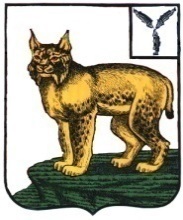 АДМИНИСТРАЦИЯТУРКОВСКОГО МУНИЦИПАЛЬНОГО РАЙОНАСАРАТОВСКОЙ ОБЛАСТИПОСТАНОВЛЕНИЕОт 29.06.2022 г.     № 461О мерах по выявлению и уничтожению незаконных посевов, очагов произрастания дикорастущих наркосодержащих растений на территории Турковского муниципального района  В целях предотвращения незаконных посевов, распространения очагов дикорастущих наркосодержащих растений на территории Турковского муниципального района:1. Создать рабочую группу по выявлению и уничтожению незаконных посевов, дикорастущих наркосодержащих растений на территории Турковского муниципального района в составе согласно приложению № 1.2. Утвердить положение о рабочей группе по выявлению и уничтожению незаконных посевов, дикорастущих наркосодержащих растений на территории Турковского муниципального района согласно приложению № 2.3. Утвердить план мероприятий по выявлению и уничтожению незаконных посевов, очагов произрастания дикорастущих наркосодержащих растений на территории Турковского муниципального района согласно приложению № 3.4. Обратить внимание жителей населенных пунктов Турковского муниципального района, индивидуальных предпринимателей, руководителей организаций всех форм собственности, осуществляющих свою деятельность на территории Турковского муниципального района на необходимость принятия мер по уничтожению очагов произрастания дикорастущих наркосодержащих растений, на участках, находящихся у них в пользовании.5. Опубликовать настоящее постановление в официальном информационном бюллетене «Вестник Турковского муниципального района» и разместить на официальном сайте администрации Турковского муниципального района в информационно-коммуникационной сети «Интернет».6. Контроль за исполнением настоящего постановления оставляю за собой.     Глава Турковскогомуниципального района		       А.В. НикитинПриложение №1 к постановлениюадминистрации муниципального района от 29.06.2022 г.  № 461Состав рабочей группы по выявлению и уничтожению незаконных посевов, дикорастущих наркосодержащих растений на территории Турковского муниципального районаНикитин Алексей Владимирович  — глава  Турковского муниципального района, руководитель рабочей группы;Локтева Ирина Владимировна  — консультант по общественным отношениям администрации Турковского муниципального района, секретарь рабочей группыЧлены рабочей группы:Попов Виктор Александрович — начальник управления имущества администрации Турковского муниципального района;Никифоров Сергей Сергеевич — глава Рязанского муниципального образования Турковского муниципального района (по согласованию);Володин Юрий Владимирович — глава Студеновского муниципального образования Турковского муниципального района (по согласованию);Найда Максим Александрович — глава Перевесинского муниципального образования Турковского муниципального района (по согласованию);Локтев Вадим Евгеньевич — участковый уполномоченный ОП в составе МО МВД России «Аркадакский» (по согласованию);Редкозубов Евгений Александрович — участковый уполномоченный ОП в составе МО МВД России «Аркадакский» (по согласованию);Малышев Сергей Геннадьевич — член Общественного Совета Турковского муниципального района (по согласованию).Приложение №2 к постановлениюадминистрации муниципального района от 29.06.2022 г. № 461ПОЛОЖЕНИЕо  рабочей группе по выявлению и уничтожению незаконных посевов, очагов дикорастущих наркосодержащих растений на территории Турковского муниципального районаI. Общие положения         1. Рабочая группа по выявлению и уничтожению незаконных посевов, очагов дикорастущих наркосодержащих растений на территории Турковского муниципального района  (далее - Рабочая группа) является коллегиальным совещательным органом.         2. В своей деятельности Рабочая группа руководствуется федеральным и областным законодательством, нормативными актами органов местного самоуправления Турковского муниципального района, а также настоящим Положением.         3. Рабочая группа осуществляет свою деятельность во взаимодействии с антинаркотической комиссией Саратовской области, территориальными органами федеральных органов исполнительной власти, органами государственной власти Саратовской области, органами местного самоуправления, общественными объединениями и организациями.II. Цели и задачи Рабочей группы          4. Целью Рабочей группы является объединение усилий органов местного самоуправления, правоохранительных органов и общественных формирований в вопросах предупреждения наркомании, противодействия незаконному обороту наркотических средств, психотропных веществ на территории Турковского муниципального района.5. Основными задачами Рабочей группы являются:- своевременное и качественное в пределах компетенции обследование земель на предмет выявления незаконных посевов, очагов произрастания дикорастущих наркосодержащих растений, составление актов о размерах таких площадей;- обеспечение работы телефона доверия в администрации Турковского муниципального района с целью приема сообщений от граждан о местах незаконных посевах либо очагов произрастания дикорастущих  наркосодержащих растений;- определение собственников (арендаторов, пользователей) земельных участков, на которых выявлены незаконные посевы, очаги произрастания дикорастущих наркосодержащих растений;- информирование правоохранительных органов о выявлении земельных участков с признаками незаконных посевов, а также очагов произрастания дикорастущих наркосодержащих растений;- оказание содействия пользователям земельных участков и уполномоченным органам в уничтожении выявленных незаконных посевов, очагов произрастания дикорастущих наркосодержащих растений;- проведение разъяснительной работы с населением, коллективами предприятий и организаций по вопросам ответственности, связанной с незаконным культивированием наркосодержащих растений, а также непринятием мер по уничтожению наркосодержащих растений;- выполнение плана мероприятий по выявлению и уничтожению очагов произрастания дикорастущих наркосодержащих растений;- разработка мер, направленных на противодействие незаконному обороту наркотических средств,  психотропных веществ, в том числе на профилактику этого оборота;- организация взаимодействия администрации Турковского муниципального района  с общественными объединениями и организациями, расположенными на территории Турковского муниципального района, по противодействию незаконному обороту наркотических средств, психотропных веществ;- иные задачи, предусмотренные законодательством Российской Федерации об обороте наркотических средств, психотропных веществ, в  пределах полномочий Рабочей группы.III. Права Рабочей группы          6. Разрабатывать в пределах своей компетенции предложения, касающиеся организации, координации и совершенствования взаимодействия администрации Турковского муниципального района  с субъектами, осуществляющими деятельность по противодействию незаконному обороту наркотических средств, психотропных веществ на территории Саратовской области.            7. Обращаться к руководителям государственных органов  и иных субъектов, осуществляющих деятельность по противодействию незаконному обороту наркотических средств, психотропных  веществ на территории Турковского муниципального района, для предоставления необходимых для деятельности Рабочей группы информации и документов.IV. Порядок работы Рабочей группы         9. Рабочая группа осуществляет свою деятельность на плановой основе.         10. Заседания Рабочей группы проводятся в период июнь-сентябрь ежемесячно. В случае необходимости по решению председателя Рабочей группы могут проводиться внеочередные заседания Рабочей группы.         11. Присутствие на заседании Рабочей группы её членов обязательно.         12. Члены Рабочей группы обладают равными правами при обсуждении рассматриваемых на заседании вопросов.         13. Члены Рабочей группы не вправе делегировать свои полномочия иным лицам. В случае невозможности присутствия члена Рабочей группы на заседании он заблаговременно информирует об этом председателя Рабочей группы.        14. Заседание Рабочей группы считается правомочным, если на нем  присутствует более половины ее членов.         15. В зависимости от специфики рассматриваемых вопросов к участию  в заседаниях Рабочей группы могут привлекаться иные лица.        16. Решения Рабочей группы оформляется протоколом, который подписывается председателем Рабочей группы.                                                                       Приложение №3 к постановлениюадминистрации муниципального                                                                       района от 29.06.2022 г. № 461ПЛАНмероприятий по выявлению и уничтожению незаконных посевов, очагов произрастания дикорастущих наркосодержащих растений на территории Турковского муниципального района на 2022 годАДМИНИСТРАЦИЯТУРКОВСКОГО МУНИЦИПАЛЬНОГО РАЙОНАСАРАТОВСКОЙ ОБЛАСТИПОСТАНОВЛЕНИЕОт 30.06.2022 г.   № 468О мерах по выявлению брошенных транспортных средств на территории Турковского муниципального образования Турковского муниципального района В соответствии с Гражданским кодексом Российской Федерации, Федеральным законом от 06 октября 2003 года № 131-ФЗ «Об общих принципах организации местного самоуправления в Российской Федерации», Уставом Турковского муниципального района администрация Турковского муниципального района ПОСТАНОВЛЯЕТ:1. Утвердить Положение о мерах по выявлению брошенных транспортных средств на территории Турковского муниципального образования Турковского муниципального района согласно приложению.2. Опубликовать настоящее постановление в официальном информационном бюллетене «Вестник Турковского муниципального района» и разместить на официальном сайте администрации Турковского муниципального района в информационно-телекоммуникационной сети «Интернет».3. Настоящее постановление вступает в силу после его официального опубликования.Глава Турковского муниципального района						       А.В. НикитинПриложение к постановлению администрации муниципального района от 30.06.2022 г. № 468Положение о мерах по выявлению брошенных транспортных средств на территории Турковского муниципального образования Турковского муниципального района1. Настоящие Положение в целях поддержания и улучшения санитарного и эстетического состояния муниципального образования, устранения условий, способствующих совершению террористических актов определяет систему мероприятий по выявлению брошенных транспортных средств и обращению с ними на территории Турковского муниципального образования Турковского муниципального района (далее – муниципальное образование).2. В целях настоящего Положения к брошенным транспортным средствам относятся транспортные средства, которые представляют угрозу безопасности жизнедеятельности граждан, создают помехи движению транспорта и пешеходов, затрудняют уборку территории муниципального образования, нарушают архитектурный облик населенных пунктов, препятствуют их благоустройству и озеленению, в отношении которых установлено или имеются основания предполагать, что они не имеют собственника либо от права собственности на которые собственник отказался, брошены собственником или иным образом оставлены им с целью отказа от права собственности, в том числе:находящиеся в разукомплектованном состоянии (не имеющие кузовных деталей, стекол, колес, иных узлов, агрегатов и элементов, отсутствие которых свидетельствует о невозможности использования транспортного средства по назначению), а также сгоревшие транспортные средства, транспортные средства имеющие видимые технические повреждения, при которых невозможна дальнейшая эксплуатация в соответствии с действующими нормами и правилами по допуску транспортных средств к эксплуатации;находящиеся в аварийном состоянии, при котором невозможно самостоятельное движение транспортного средства без его буксировки или применения иных способов перемещения;имеющие неисправности, по которым в совокупности невозможно установить марку автомобиля и (или) его принадлежность владельцу (повреждения корпуса, отсутствие государственного регистрационного знака, других обязательных маркировочных обозначений и идентификационных данных на двигателе, шасси, кузове);являющиеся местом скопления снега, складирования мусора и металлолома, очагом загрязнения территории (протечка топлива и масел в грунт, битое стекло, иные предметы и субстанции);имеющие возможность свободного доступа в транспортное средство неограниченного круга лиц.3. Выявление брошенных транспортных средств осуществляется уполномоченными должностными лицами администрации Турковского муниципального района (далее – уполномоченное должностное лицо) на основании поступающих в администрацию Турковского муниципального района обращений, информации, публикаций в средствах массовой информации, результатов обследования отдельных территорий муниципального образования и других сведений.4. При выявлении транспортного средства, подпадающего под признаки, указанные в пункте 2 настоящего Положения, в течение 10 рабочих дней осуществляется первичный осмотр такого транспортного средства комиссией, состав которой утверждается правовым актом администрации Турковского муниципального района (далее – комиссия). В комиссию включаются представители администрации Турковского муниципального района, в том числе уполномоченное должностное лицо, а также по согласованию: представители органов полиции (ГИБДД), жилищных управляющих организаций, иные лица.В ходе первичного осмотра производится фото-(видео)съемка транспортного средства с целью фиксации его состояния на момент выявления. По результатам первичного осмотра составляется акт первичного осмотра, в котором подлежат отражению следующие вопросы:дата и время проведения осмотра транспортного средства;сведения о лицах, принимавших участие в осмотре с указанием фамилии, имени, отчества (при наличии), адреса проживания, места работы, должности (при наличии), контактного телефона (при наличии);адресный ориентир места расположения транспортного средства;описание транспортного средства (цвет, марка транспортного средства (при возможности ее идентификации), тип кузова, государственный регистрационный знак, номер кузова, двигателя (при обнаружении в ходе осмотра), другие обозначения и идентификационные данные, сведения о внешнем состоянии транспортного средства, имеющихся повреждениях и других признаках, позволяющих отнести транспортное средство к брошенным с учетом положений пункта 2 настоящего Положения. Сведения о прилагаемых материалах фото-(видео)съемки.Акт первичного осмотра подписывается лицами, принимавшими участие в осмотре. 5. При выявлении в ходе первичного осмотра признаков, свидетельствующих о наличии оснований к задержанию транспортных средств в соответствии со статьей 27.13 Кодекса Российской Федерации об административных правонарушениях, уполномоченное должностное лицо подготавливает обращение в органы ГИБДД для принятия мер к пресечению нарушений правил эксплуатации, использования транспортного средства и управления транспортным средством соответствующего вида с приложением акта первичного осмотра и материалов фото-(видео)съемки. 6. Не позднее 10 рабочих дней со дня составления акта первичного осмотра транспортного средства, имеющего признаки брошенного в соответствии с настоящим Положением, уполномоченное должностное лицо принимает в пределах компетенции меры к его идентификации, установлению собственника, места его проживания и контактных данных, сведений о регистрации транспортного средства, фактов использования транспортного средства в течение предшествующего календарного года, включая направление запросов в органы полиции (ГИБДД), иные органы и организации, а также при необходимости подготавливает обращение в органы полиции о вскрытии транспортного средства по основаниям и в порядке, предусмотренном Федеральным законом «О полиции». 7. В случае выявления собственника транспортного средства уполномоченное должностное лицо вручает ему лично или направляет заказным письмом с уведомлением о вручении, либо иным способом, позволяющим установить получение, извещение, содержащее предложение в течение 30 дней со дня получения извещения выполнить одно из следующих действий:а) привести транспортное средство в состояние, не позволяющее идентифицировать его как брошенное;б) переместить транспортное средство в предназначенное для его хранения место;в) своими силами и за свой счет эвакуировать (утилизировать) транспортное средство в случае прекращения его эксплуатации.В извещении собственник транспортного средства предупреждается, что транспортное средство может быть обращено в муниципальную собственность согласно статье 226 Гражданского кодекса Российской Федерации. 8. В случае невозможности выявления собственника брошенного транспортного средства после принятия всех необходимых мер в соответствии с пунктом 6 настоящего Положения указанное в пункте 7 извещение размещается на ветровом стекле транспортного средства, а при невозможности размещения уведомления на ветровом стекле транспортного средства - в ином обозримом месте на транспортном средстве на срок не менее 30 дней. Кроме того, информация с указанными в пункте 7 настоящего Положения предложениями и предупреждением собственнику транспортного средства публикуется в районной газет «Пульс» и размещается на официальном сайте администрации Турковского муниципального района в информационно-телекоммуникационной сети «Интернет» на срок не менее 30 календарных дней.9. После принятия мер в соответствии с пунктами 4-8 настоящего Положения, а также в случае невыполнения собственником транспортного средства, имеющего признаки брошенного, предложений, предусмотренных пунктом 7 настоящего Положения, комиссия проводит повторный осмотр транспортного средства с составлением акта в соответствии с требованиями пункта 4 настоящего Положения.10. Если при проведении повторного осмотра брошенного транспортного средства установлено отсутствие изменения состояния, места нахождения транспортного средства, отраженных в акте первичного осмотра, администрацией могут приниматься меры к обеспечению сохранности брошенного транспортного средства, в том числе его мойке, уборке (при необходимости подтверждения факта вступления во владение), и признанию права муниципальной собственности на данное транспортное средство. 11. Брошенные транспортные средства, находящиеся на земельных участках, водных или иных объектах, принадлежащих муниципальному образованию, рыночная стоимость которых, определенная независимым оценщиком, ниже стоимости брошенной вещи, установленной пунктом 2 статьи 226 Гражданского кодекса Российской Федерации, либо имеющие признаки лома металлов, могут обращаться в муниципальную собственность в порядке, установленном статьей 226 Гражданского кодекса Российской Федерации, путем принятия правового акта администрации Турковского муниципального района.12. В случае, если по результатам независимой оценки рыночная стоимость брошенного транспортного средства выше стоимости брошенной вещи, установленной пунктом 2 статьи 226 Гражданского кодекса Российской Федерации, администрация Турковского муниципального района вправе обратиться в суд с заявлением о признании такого транспортного средства бесхозяйным и признании права муниципальной собственности на него.412070, Саратовская область,          Главный редакторр. п. Турки,                                            С.В. Ярославцев      	Бесплатно                                                                   ул. Советская, дом 39                                                             100   экземпляровАдресТелефон, факсОфициальный сайтГрафик работыАдминистрация Турковского муниципального районаСаратовская область, рп. Турки, ул. Советская, д. 26+7(84543) 2-14-70+7(84543) 2-27-38www.turki.sarmo.ruПонедельник: с 8-00ч. до 17-00ч.Вторник: с 8-00ч. до 17-00ч.Среда: с 8-00ч. до 17-00ч.Четверг: с 8-00ч. до 17-00ч.Пятница: с 8-00ч. до 17-00ч.суббота, воскресенье -выходнойУправление имущества администрации Турковского муниципального районаСаратовская область, рп. Турки, ул. Советская, д. 26+7(84543) 2-21-11+7(84543) 2-27-38www.turki.sarmo.ruПонедельник: с 8-00ч. до 17-00ч.Вторник: с 8-00ч. до 17-00ч.Среда: с 8-00ч. до 17-00ч.Четверг: с 8-00ч. до 17-00ч.Пятница: с 8-00ч. до 17-00ч.суббота, воскресенье -выходнойМФЦСаратовская область, рп. Турки, ул. Революционная, 13+7 (84543) 21-531 +7 (84543) 21-561www.mfc64.ruВторник: с 09.00 до 20.00 часовперерыв с 13.00 до 14.00 часовсреда-пятница: с 09.00 до 18.00 часовперерыв с 13.00 до 14.00 часовсуббота: с 09.00 до 15.30 часовперерыв с 13.00 до 13.30 часовпонедельник, воскресеньевыходной№ п/пНаименование мероприятийСрок исполненияОтметка об исполнении1Заседание Рабочей группы, анализ поступивших сведений и обращений о незаконном произрастании наркосодержащих растенийВ период июнь - сентябрь ежемесячно2Обследование территории Турковского муниципального района на предмет выявления незаконных посевов, очагов произрастания дикорастущих наркосодержащих растенийТурковское муниципальное образование: июньРязанское муниципальное образование: июльСтуденовское муниципальное образование: августПеревесинское муниципальное образование: сентябрь3Оказание в пределах компетенции содействия уничтожению выявленных незаконных посевов, очагов произрастания дикорастущих наркосодержащих растений Незамедлительно после выявления5Размещение информационных материалов в местах массового скопления людей об опасности употребления наркотических средств Постоянно6Доведение до руководителей сельскохозяйственных предприятий, иных организаций независимо от форм собственности информации об ответственности за непринятие мер к уничтожению очагов произрастания дикорастущих наркосодержащих растенийНезамедлительно после выявления